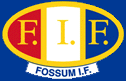 Rekruttløp og Råtassløp nr. 3 – 2015 Mandag 7. september med start fra kl. 18.00-19.00Fossumbanen/Fossum Klubbhus Samlingsplass: Fossum Klubbhus (Ankervn. 245, 1359 Eiksmarka). Merket fra krysset Griniveien/Storøya Grendesenter. Merket fra kryss Griniveien (RV168) X Fossumveien.Parkering     Parkering ved klubbhuset eller langs vei i området. Det er begrenset med parkeringsplasser, så vi oppfordrer til samkjøring, eventuelt kollektivt, f.eks. T-banelinje 2 til Eiksmarka, og bytt til buss 732 (går fra Sandvika retning Ila) til stopp "Fossumbanen".Løyper           	- 1,5km N-nivå - 2,0km N/C-nivå- 2,5km C-nivå (Råtass-løype)Løperne velger selv løype/klasse ved påmelding. Løypeleggere: Victoria Hæstad Bjørnstad, Ragne Norrud og Ingrid Hasaas.Kart                 Utsnitt av kart Fossummarka, målestokk 1:7500, 5 m ekvidistanse. Kart med ferdig trykket løype samt plastlomme deles ut på samlingsplass.EKT                 	Det benyttes elektronisk tidtaking og poststempling (EKT).      Klubbene må selv ha brikker til sine løpere. Start                	Merket fra samlingsplass. Valgfri start i tidsrommet 18.00– 19.00. Ingen start etter 19.00 på grunn av skumring.Resultater    Resultatliste legges ut på Fossum IF sin hjemmeside etter løpet. Premiering og gratis kake og saft til alle løpere etter løpet!Påmelding:  Innen søndag 6. september kl. 20.00 på Eventor:  http://eventor.orientering.no/Events/Show/6021.  Det vil være mulig å melde seg på samlingsplass fra kl. 17.30, men prøv så langt som mulig å melde på i forkant! Deltakelse er gratis for løpere fra Fossum IF, IL Heming, Nydalen SK og Njård. For andre løpere er det påmeldingsavgift kr. 30.- faktureres klubbene i etterkant.	Kontaktperson: Frode Strisland, 93452439Vel møtt på o-løp! Fossum IF o-gruppa